School Development Plan Priorities 2022-2023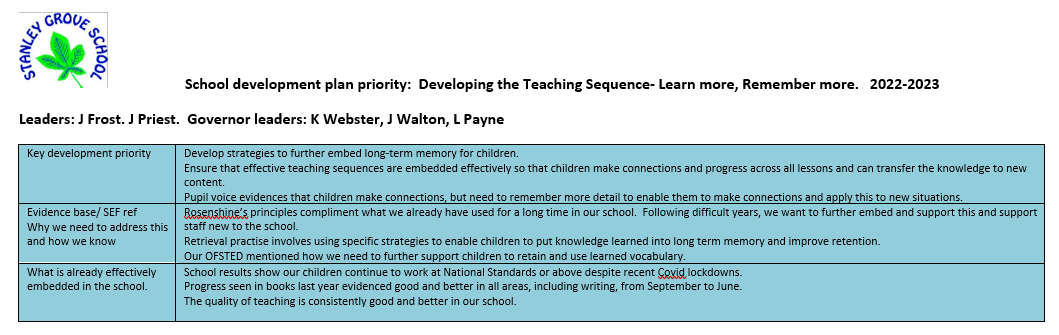 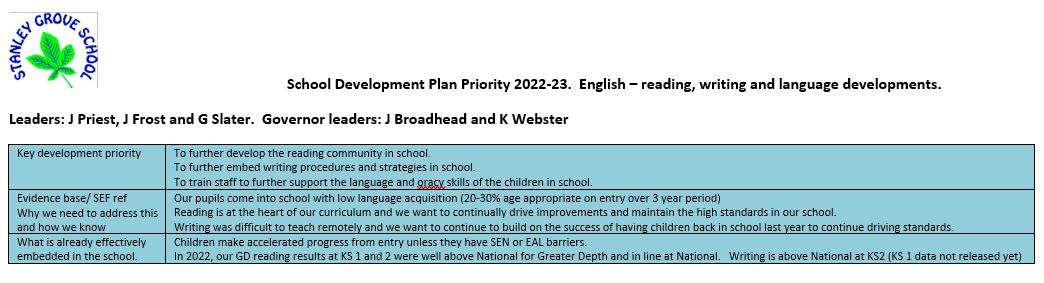 